State the functions of the following components of the blood:Use the animation and card sort game before you outline the processes:Outline how phagocytic leukocytes ingest pathogens in the blood and body tissues.Distinguish between antibodies and antigens. 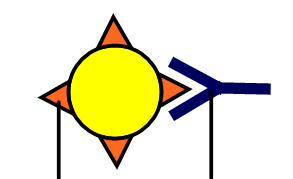 Link thought:  how is this important in ABO blood typing and how is that an example of codominance?Explain how antibodies are produced.  State the role of memory cells following an infection. Explain why antibiotics can be used to treat bacterial infections but not viral infections.Outline how overuse of antibiotics is leading to antibiotic resistant strains of bacteria?Analyse the graph over time, outline what has happened to:The number of new approved antibioticsThe diversity of new approved antibioticsSuggest reasons for your answers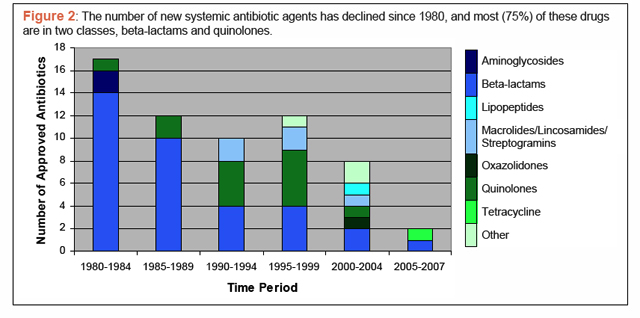 Discuss the ways in which Florey and Chain’s work is in accord with and breaches the modern practices of drug testing.Define the terms HIV and AIDSHIV = AIDS = Outline the effects of HIV on the immune system. What are the risk factors in HIV transmission?NO RISK  			LOWEST RISK						HIGHEST RISKSelf Assessment:LymphocytesPhagocytic leukocytes (macrophages)ErythrocytesPlateletsPlasmaAntibodyA globular protein. (revise levels of protein structure)Produced as part of the immune response. Specific to the antigen on the pathogen – the antigen binding site is analogous to the active site of an enzyme. 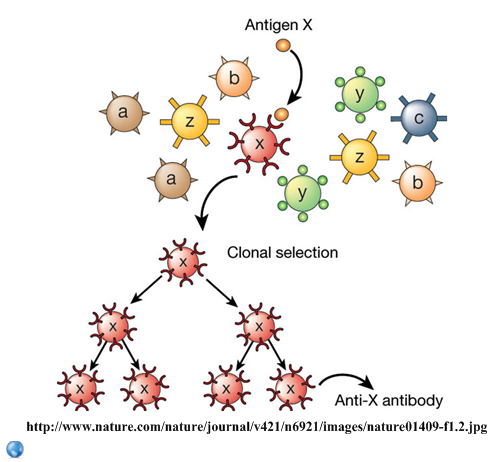 There are many different types of lymphocytes in the immune system. Effect on lymphocytesEffect on antibody productionEffect on healthEssential BiologyEssential BiologyEssential BiologyAssessmentAssessmentCriterionComplete (2)Partially complete (1)Partially complete (1)SelfMrTPresentation & OrganisationNAComplete and neat. All command terms highlighted, tables and diagrams well presented. Complete and neat. All command terms highlighted, tables and diagrams well presented. Academic HonestyNASources cited using the CSE (ISO 690 numerical) method, with Works Cited section complete and correct. Sources cited using the CSE (ISO 690 numerical) method, with Works Cited section complete and correct. Objective 1 understandingAll answers for the following command terms correct:Most answers for the following command terms correct:Most answers for the following command terms correct:Objective 1 understandingDefine          Draw         Label        List        Measure     StateDefine          Draw         Label        List        Measure     StateDefine          Draw         Label        List        Measure     StateObjective 2 understandingAll answers for the following command terms correct:All answers for the following command terms correct:Most answers for the following command terms correct:Objective 2 understandingAnnotate     Apply       Calculate      Describe     Distinguish    Estimate    Identify          OutlineAnnotate     Apply       Calculate      Describe     Distinguish    Estimate    Identify          OutlineAnnotate     Apply       Calculate      Describe     Distinguish    Estimate    Identify          OutlineObjective3understandingAll answers for the following command terms correct:All answers for the following command terms correct:Most answers for the following command terms correct:Objective3understandingAnalyse   Comment   Compare    Construct    Deduce    Derive    Design   Determine   DiscussEvaluate           Explain    Predict         Show    Solve        Sketch   SuggestAnalyse   Comment   Compare    Construct    Deduce    Derive    Design   Determine   DiscussEvaluate           Explain    Predict         Show    Solve        Sketch   SuggestAnalyse   Comment   Compare    Construct    Deduce    Derive    Design   Determine   DiscussEvaluate           Explain    Predict         Show    Solve        Sketch   SuggestLogic, notation, mathematical workingNAAnswers are presented in a logical and concise manner. SI units used most times, with correct unit symbols and definitions of terms. All mathematical working shown.Answers are presented in a logical and concise manner. SI units used most times, with correct unit symbols and definitions of terms. All mathematical working shown.Further researchNAEvidence is apparent of research and reading beyond the textbook and presentations to find correct answers to challenging questions. If any questions are unanswered, this criterion scores zero. Evidence is apparent of research and reading beyond the textbook and presentations to find correct answers to challenging questions. If any questions are unanswered, this criterion scores zero. Total (max 10):Total (max 10):Total (max 10):